          БЕСЕДА     -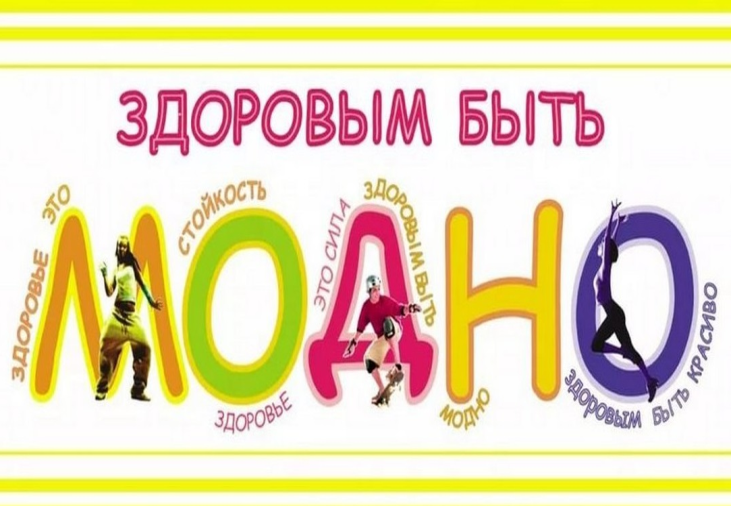           ДИАЛОГ         19.05.2023 г.МБУ «Атаманская поселенческая библиотека»Участвуя   в    программе   по   Здоровому     Образу   Жизни,   в   библиотекебыла    проведена   беседа-диалог  «Здоровым быть МОДНО»   с подростками 15-16 лет.  В  ходе  мероприятия,  которое  проводила   директор   библиотеки Литвиненко В.С.     Ребята   принимали    активное    участие   в   обсуждении вопросов    о   здоровье,   о   здоровом     образе.    Какими      физическими качествами   должен    обладать   современный молодой человек, чтобы о нем сказали,   что   он    модный,   красивый   и   здоровый.   Как   достичь   такого состояния. В заключении мероприятия с ребятами провели  анкетирование по теме ЗОЖ.  Всего участвовало в мероприятии  14 человек.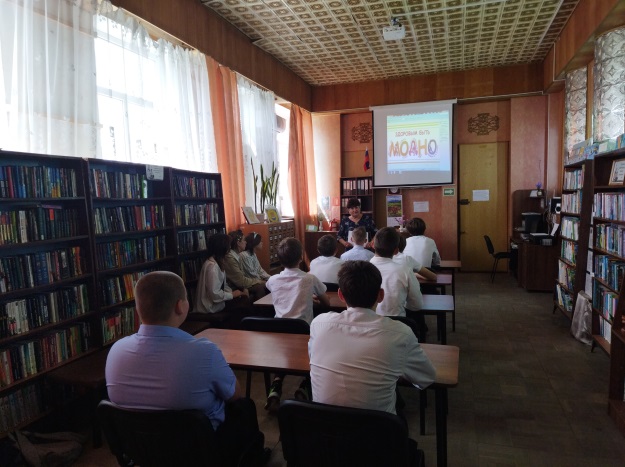 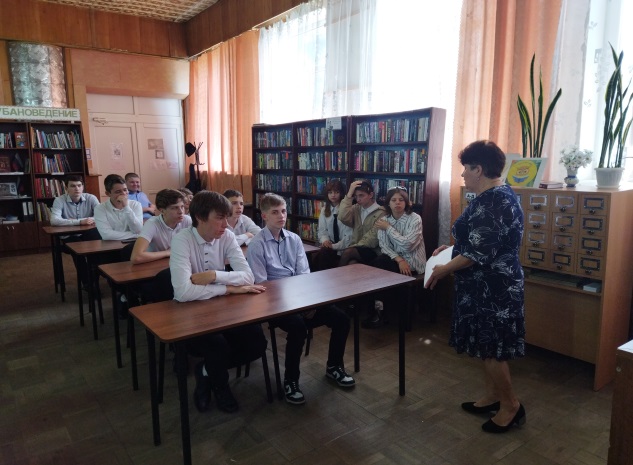 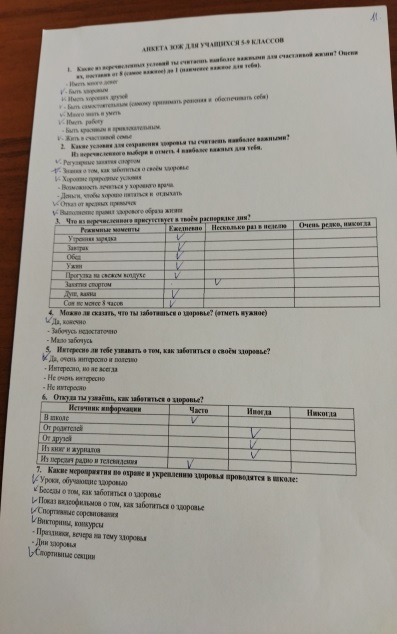 